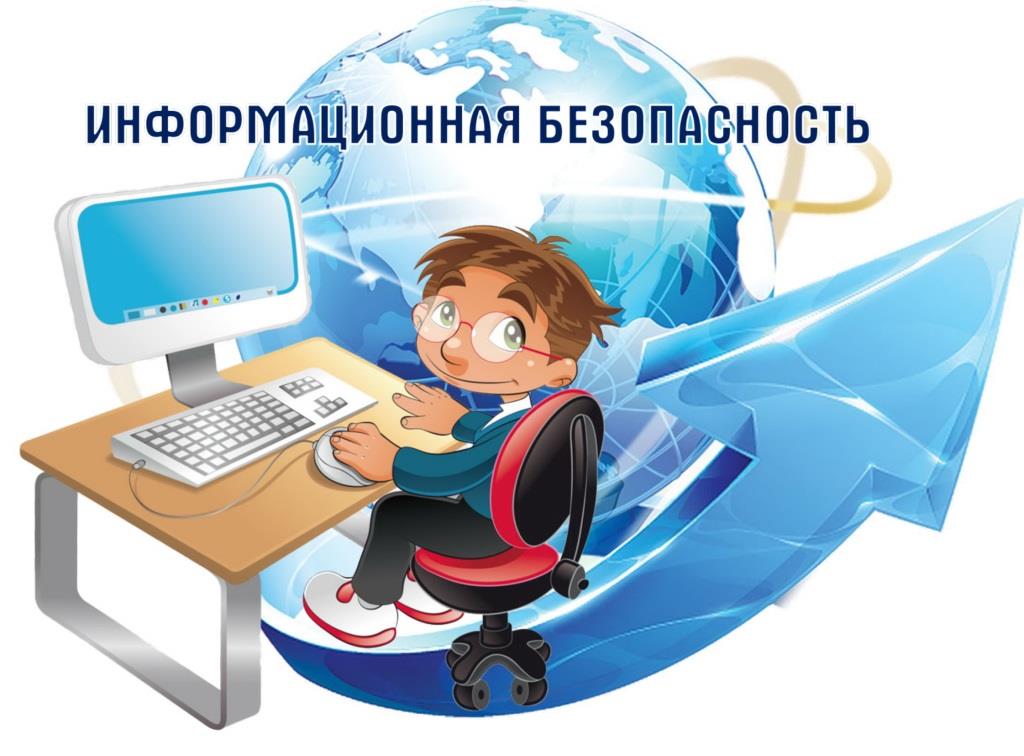 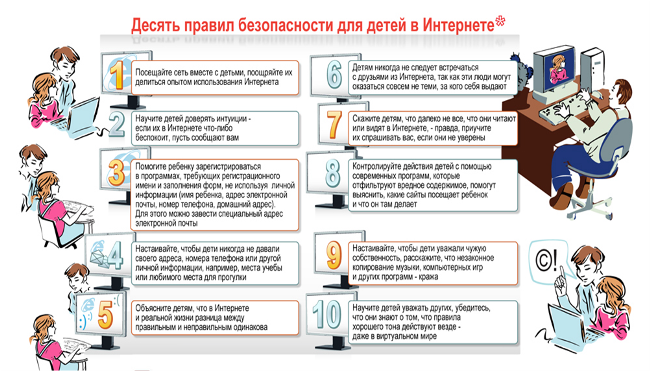 CИТУАЦИОННЫЕ ЗАДАЧИПО БЕЗОПАСНОМУ ОБЩЕНИЮ В СЕТИ ИНТЕРНЕТ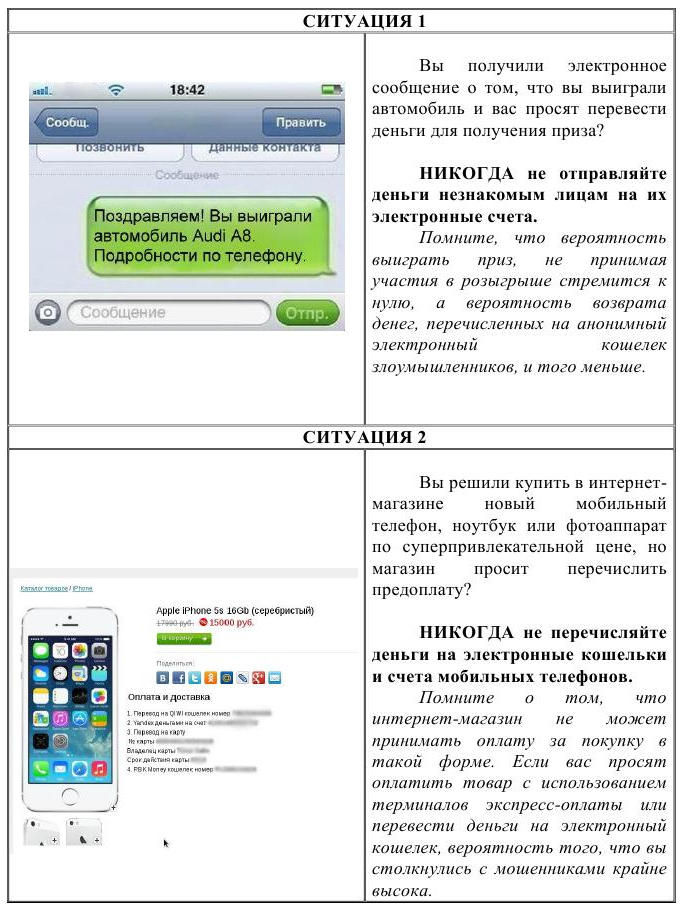 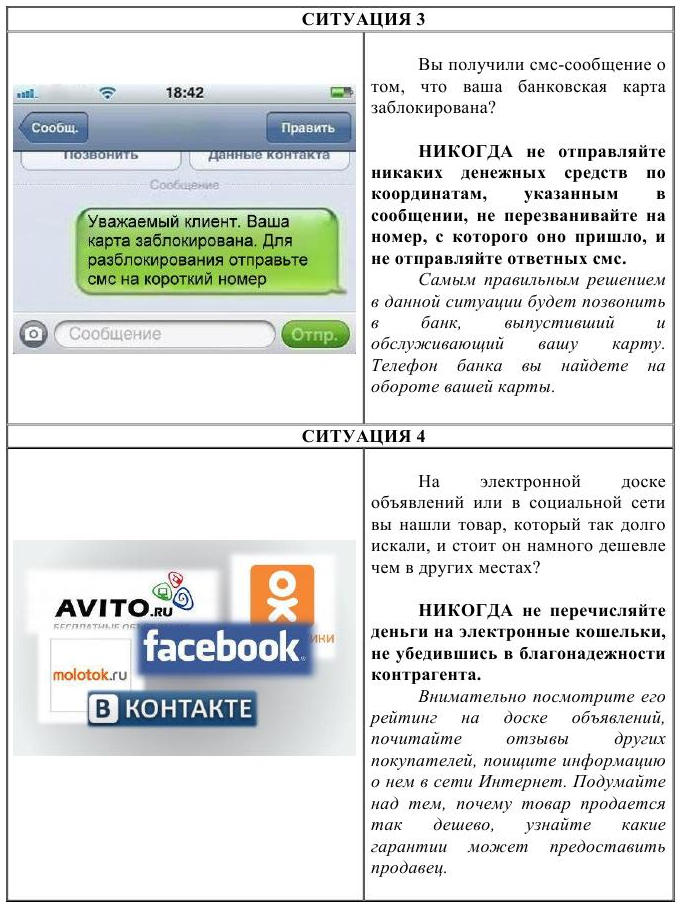 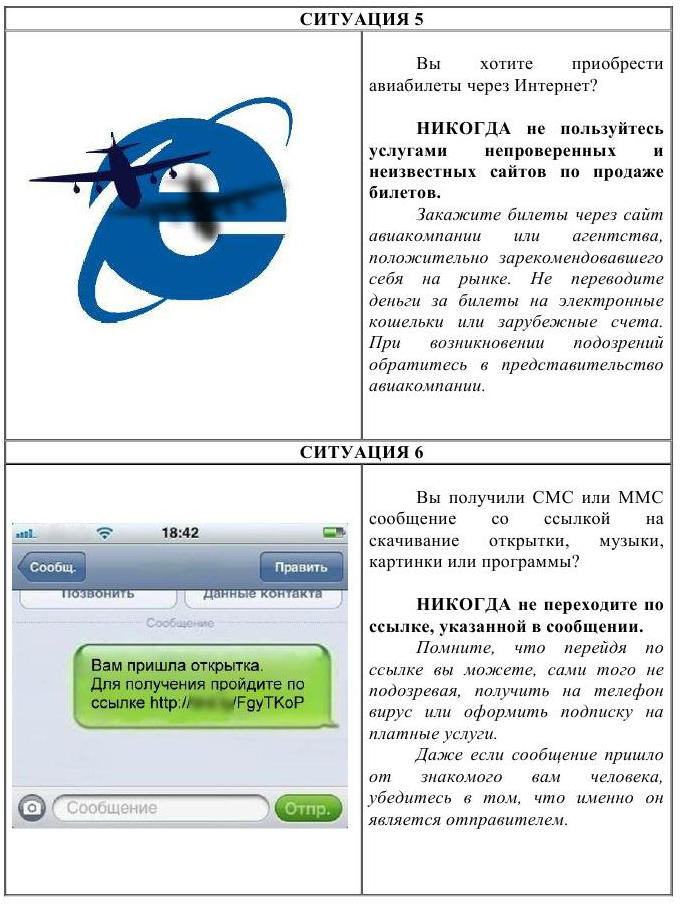 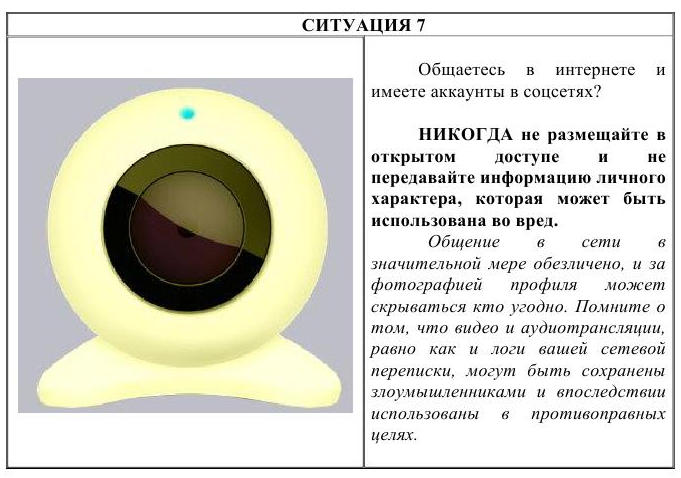 